STRENSALL WITH TOWTHORPE PARISH COUNCIL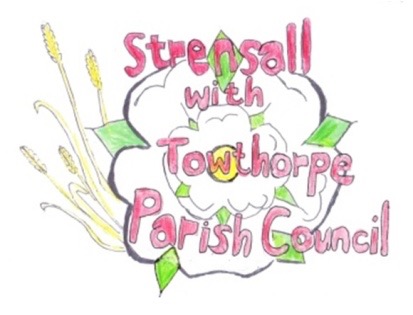 The Village Hall, Northfields, Strensall, York YO325XWe-mail: strensalltowthorpePC@outlook.com              phone: 01904 491569MINUTES OF A PLANNING COMMITTEE MEETING HELD ON TUESDAY 27th SEPTEMBER 2022 AT 6.30PMCouncillors Present:		Andrew Bolton 	Tony Fisher*								Lawrence Mattinson														 In Attendance:		Fiona Hill - Parish ClerkPublic Present:		1 – Keith Marquis, Chairman, Neighbourhood Planning Working Group* City of York Councillora) To receive apologies for absence given in advance of the meeting: 		Parish Councillors  Chris Chambers and John Chapmanb) To consider the approval of reasons given for absence: 			            Resolved/Approved (Unanimous)         	                                To receive any declarations of interest under the Parish Council Code of Conduct or Members register of interests: NoneTo approve the minutes of the Planning Committee meeting of 13th September 2022:		Resolved/Approved (Unanimous) 22/73	To discuss any ongoing issues and information received: 				  Neighbourhood Planning – The committee partially reviewed the examiners report and agreed it was not able to approve it, as it should be dealt with by the whole Parish Council.22/74	To consider and respond to consultations from City of York Council to the following planning applications: 								         None		         		    22/75 	To note planning decisions received: 							    a) 22/01212/FUL - Single storey rear extension following removal of existing conservatory @ 16 Chatsworth Avenue – Approved22/01489/FUL - Loft conversion including 6no. roof lights to rear, 2no roof lights to front and 2no. new window @ 3 Bonneycroft - Approved22/76	To confirm date of next meeting at Tuesday 11th October 2022 @ 6.30 p.m.Resolved/Approved (Unanimous)